20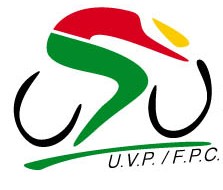                         Programa de Corrida nº10-2021         Exmºs Senhores, de harmonia com o R.G.T.C. da U.V.P./F.P.C., pretende-se organizar a seguinte prova:Organizador: A.C.L-LISBOA /ATLÉTICO CLUBE DA MALVEIRAOrganizador: A.C.L-LISBOA /ATLÉTICO CLUBE DA MALVEIRAOrganizador: A.C.L-LISBOA /ATLÉTICO CLUBE DA MALVEIRAOrganizador: A.C.L-LISBOA /ATLÉTICO CLUBE DA MALVEIRAOrganizador: A.C.L-LISBOA /ATLÉTICO CLUBE DA MALVEIRADenominação da Prova: 79 º CIRCUITO DE CICLISMO DA MALVEIRA  Denominação da Prova: 79 º CIRCUITO DE CICLISMO DA MALVEIRA  Denominação da Prova: 79 º CIRCUITO DE CICLISMO DA MALVEIRA  Denominação da Prova: 79 º CIRCUITO DE CICLISMO DA MALVEIRA  Denominação da Prova: 79 º CIRCUITO DE CICLISMO DA MALVEIRA  ClassseCat.CorredoresData da provaHora de partidaQuilometragem1.12/1.13ELITES /SUB 2322-8-2021 14 HORAS  55 KM PARTIDA . RUA DR JOSÉ EDUARDO  ESTEVES , ESTRADA DO MOINHO, LARGO DA ERMIDA .RUA DA  ERMIDA , RUA FLORÊNCIO JOSE CANAS , RUA DOS JUNCAIS , RUA DR JOSÉ  EDUARDO ESTEVES  -META A PERCORRER  25 X 2K200M = 55 KM PARTIDA . RUA DR JOSÉ EDUARDO  ESTEVES , ESTRADA DO MOINHO, LARGO DA ERMIDA .RUA DA  ERMIDA , RUA FLORÊNCIO JOSE CANAS , RUA DOS JUNCAIS , RUA DR JOSÉ  EDUARDO ESTEVES  -META A PERCORRER  25 X 2K200M = 55 KM PARTIDA . RUA DR JOSÉ EDUARDO  ESTEVES , ESTRADA DO MOINHO, LARGO DA ERMIDA .RUA DA  ERMIDA , RUA FLORÊNCIO JOSE CANAS , RUA DOS JUNCAIS , RUA DR JOSÉ  EDUARDO ESTEVES  -META A PERCORRER  25 X 2K200M = 55 KM PARTIDA . RUA DR JOSÉ EDUARDO  ESTEVES , ESTRADA DO MOINHO, LARGO DA ERMIDA .RUA DA  ERMIDA , RUA FLORÊNCIO JOSE CANAS , RUA DOS JUNCAIS , RUA DR JOSÉ  EDUARDO ESTEVES  -META A PERCORRER  25 X 2K200M = 55 KM PARTIDA . RUA DR JOSÉ EDUARDO  ESTEVES , ESTRADA DO MOINHO, LARGO DA ERMIDA .RUA DA  ERMIDA , RUA FLORÊNCIO JOSE CANAS , RUA DOS JUNCAIS , RUA DR JOSÉ  EDUARDO ESTEVES  -META A PERCORRER  25 X 2K200M = 55 KMPerfil .Perfil .Perfil .Perfil .Perfil .Locais de inscrição: FEDERAÇÃO PORTUGUESA DE CICLISMOLocais de inscrição: FEDERAÇÃO PORTUGUESA DE CICLISMOLocais de inscrição: FEDERAÇÃO PORTUGUESA DE CICLISMOLocais de inscrição: FEDERAÇÃO PORTUGUESA DE CICLISMOData limiteLocais de inscrição: FEDERAÇÃO PORTUGUESA DE CICLISMOLocais de inscrição: FEDERAÇÃO PORTUGUESA DE CICLISMOLocais de inscrição: FEDERAÇÃO PORTUGUESA DE CICLISMOLocais de inscrição: FEDERAÇÃO PORTUGUESA DE CICLISMOObservaçõesObservaçõesObservaçõesObservaçõesObservaçõesLocal  e Data                                          ASSINATURA DO ORGANIZADOR     CASCAIS, 10 DE AGOSTO DE 2021Local  e Data                                          ASSINATURA DO ORGANIZADOR     CASCAIS, 10 DE AGOSTO DE 2021Local  e Data                                          ASSINATURA DO ORGANIZADOR     CASCAIS, 10 DE AGOSTO DE 2021Local  e Data                                          ASSINATURA DO ORGANIZADOR     CASCAIS, 10 DE AGOSTO DE 2021Local  e Data                                          ASSINATURA DO ORGANIZADOR     CASCAIS, 10 DE AGOSTO DE 2021Recebido em:             /        / 	Enviado à UVP/FPC        /        / 	Recebido em:             /        / 	Enviado à UVP/FPC        /        / 	ASSOCIAÇÃO CICLISMO DE  LISBOA	Parecer do  Cons.Reg.Arbitragem                   Rúbrica  	 O Responsável                                                            Data  /    / (Carimbo ou selo branco)ASSOCIAÇÃO CICLISMO DE  LISBOA	Parecer do  Cons.Reg.Arbitragem                   Rúbrica  	 O Responsável                                                            Data  /    / (Carimbo ou selo branco)ASSOCIAÇÃO CICLISMO DE  LISBOA	Parecer do  Cons.Reg.Arbitragem                   Rúbrica  	 O Responsável                                                            Data  /    / (Carimbo ou selo branco)UNIÃO VELOCIPÉDICA PORTUGUESA / FEDERAÇÃO PORTUGUESA DE  CICLISMOUNIÃO VELOCIPÉDICA PORTUGUESA / FEDERAÇÃO PORTUGUESA DE  CICLISMOUNIÃO VELOCIPÉDICA PORTUGUESA / FEDERAÇÃO PORTUGUESA DE  CICLISMOUNIÃO VELOCIPÉDICA PORTUGUESA / FEDERAÇÃO PORTUGUESA DE  CICLISMOUNIÃO VELOCIPÉDICA PORTUGUESA / FEDERAÇÃO PORTUGUESA DE  CICLISMOData de entrada              /        /                                       Registo N.º  	Cons.Arbitragem                                  Rúbrica                                       Data      /       Direcção                                                                  Rúbrica                                            Data       /     / Enviado aos interessados em              /        /             Rúbrica  	Data de entrada              /        /                                       Registo N.º  	Cons.Arbitragem                                  Rúbrica                                       Data      /       Direcção                                                                  Rúbrica                                            Data       /     / Enviado aos interessados em              /        /             Rúbrica  	Data de entrada              /        /                                       Registo N.º  	Cons.Arbitragem                                  Rúbrica                                       Data      /       Direcção                                                                  Rúbrica                                            Data       /     / Enviado aos interessados em              /        /             Rúbrica  	Data de entrada              /        /                                       Registo N.º  	Cons.Arbitragem                                  Rúbrica                                       Data      /       Direcção                                                                  Rúbrica                                            Data       /     / Enviado aos interessados em              /        /             Rúbrica  	Data de entrada              /        /                                       Registo N.º  	Cons.Arbitragem                                  Rúbrica                                       Data      /       Direcção                                                                  Rúbrica                                            Data       /     / Enviado aos interessados em              /        /             Rúbrica  	